
用陶音訴說水里在地的故事　喚起遊子們對於家鄉情感馬來西亞覺奏感、台中众擊坊首次跨國合演15日登場  串連全台廿四節令鼓鼓手辦理交流營 搭起鼓手間的橋梁由台中教育大學響鼓社團員畢業後成立的專業鼓隊-众擊坊首次跨國與馬來西亞覺奏感合演，以「聲路‧水里」為主題，7月初於水里尋音，並在水里辦理一場義演；而7/14、15辦理全台廿四節令鼓鼓手辦理交流營，邀請馬來西亞表演團隊決奏感唐勇豪教練帶領大家集體創作，7月15日共同於台中文創園區「山時作」演出，運用獅鼓、陶缸、陶鼓、手碟鼓、天鼓，豐富的元素將讓觀眾體會更深層的視覺與聽覺饗宴，用鼓訴說的水里故事。众擊坊團隊多是以台中教育大學響鼓社畢業團員所組成，從去年開始，於水里採集創作元素，編織專屬水里的曲目，而今年邀約馬來西亞表演團隊－覺奏感來到台灣，7月初便開始於水里蒐集聲音、材料、符號，並與水里蛇窯合作，共同運用水里蛇窯的陶缸演出屬於水里的創作曲《初心》，這次創作不納入團隊擅長的獅鼓元素，而是以陶缸及陶鼓為表演媒介，更加入天鼓、手碟鼓，冀望用「陶音」喚起在外地遊子們內心裡對於土地家鄉的情感。另外，這次更邀集全台廿四節令鼓鼓手齊聚一堂，於14日辦理交流營，由馬來西亞表演團隊－覺奏感唐勇豪教練帶領大家運用在水里、大自然的聲音共同創作《聲林》此套曲目，用不到一天時間創作，對於鼓手是一大挑戰；更結合山時作餐點，運用「酸、甜、苦、辣」等甜點來隱喻所經過人生，希望觀眾在看表演的同時，也體驗到不同的感受，這不只是一場音樂的表演，而是讓觀眾全身都可以體會的五感饗宴！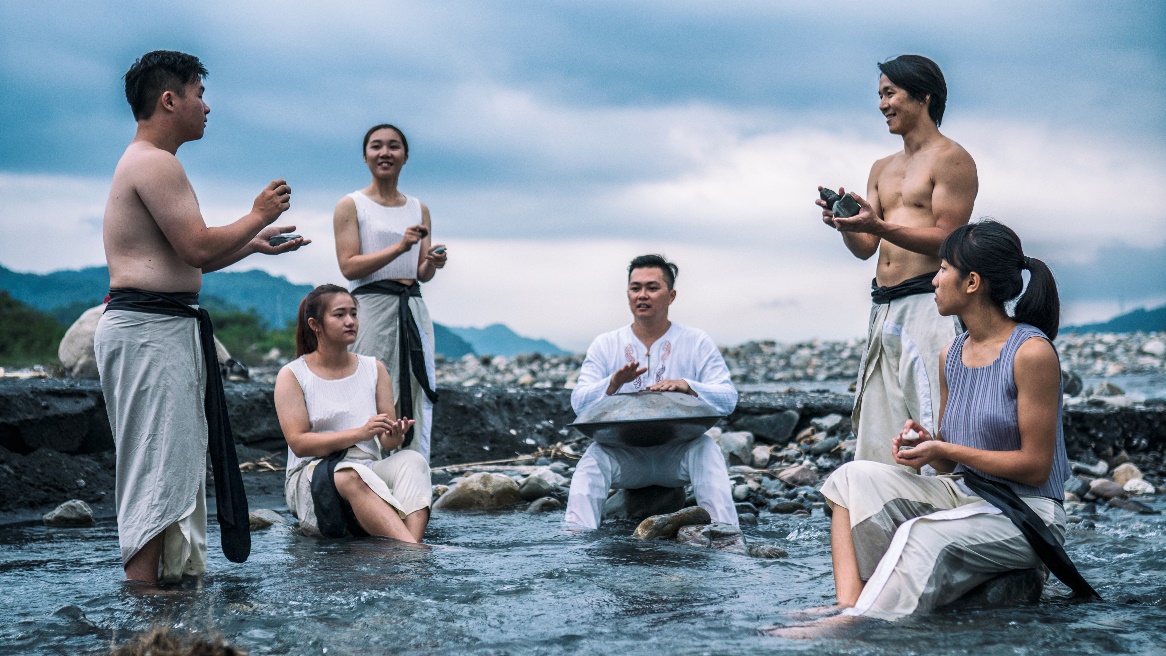 馬來西亞表演團隊「覺奏感」唐勇豪教練與臺中表演團隊「众擊坊」一同於水里溪及濁水溪交會處演奏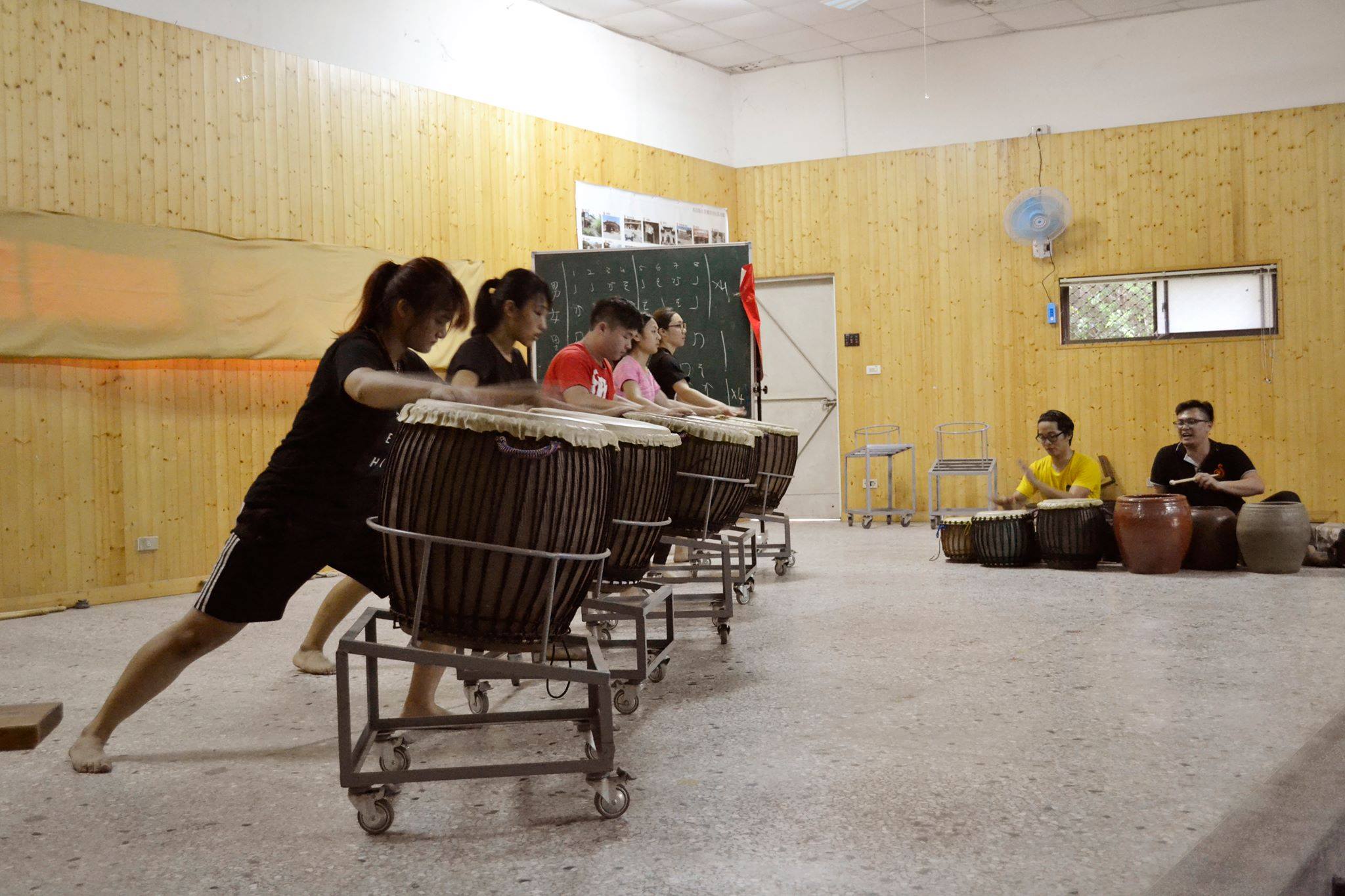 於頂崁社區活動中心練習，許多水里在地人於臺下觀看活動時間：106/7/15 15:45進場  16:00表演開始聯絡人:王敏存 0937-283-198～敬邀各位媒體蒞臨現場採訪、指教～众擊坊新聞稿众擊坊新聞稿發稿時間106年7月15日(六)採訪主題馬來西亞覺奏感、台中众擊坊首次跨國合演15日登場聯絡方式聯絡人：王敏存聯絡電話： 0937-283-198